Juan Manuel Garcia Dominguez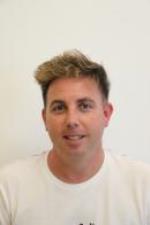 http://juanmajaza1984.MiCVweb.comObjetivo ProfesionalCapacidad para trabajar en equipoDisponibilidad horaria, geográfica e inmediata.Organizado y resolutivoHabilidades de atención al públicoVehículo propio.ExperienciaTienda Familiar 0/2013-0/2018Atención al cliente (Atención al cliente) Villalba del Alcor (Huelva) Venta de productos del comercioAtención al clienteReponedorPadevi  0/2009-0/2012Comercial (Comercial - Ventas) VendedorVillalba del Alcor EspañaVendedor del producto de la empresa.AlmacenamientoFloporan S.L 0/2003-0/2008Almacenaje/Logística (Logística - Distribución) Paletizador y envasadorVillalba del Alcor EspañaFormaciónESO 6/2012Graduado Escolar / ESO / Primaria . -- Selecciona -- Colegio Francisco Alcala . Villalba del AlcorHABILIDADES/CAPACIDADESFormación ComplementariaInternet AIMA CICLO Internet. Otra no especifiada IdiomasInformáticaInformación adicionalMe gustaría tener una entrevista de trabajo con vuestra empresa y así poder demostrarle mis cualidades. 